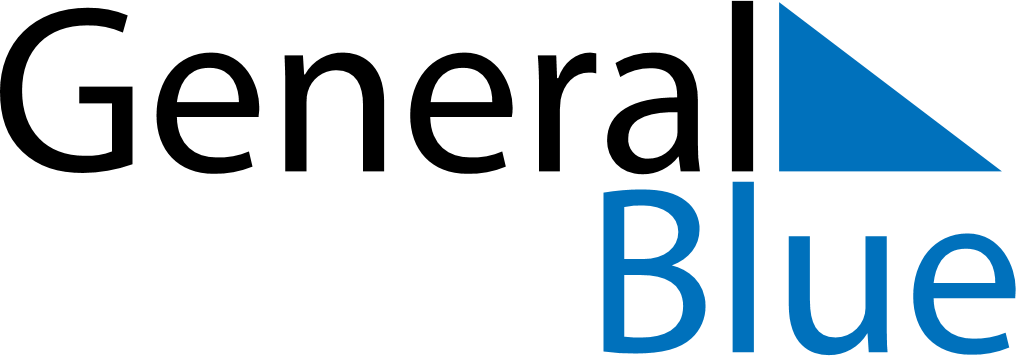 October 2022October 2022October 2022October 2022Saint BarthelemySaint BarthelemySaint BarthelemyMondayTuesdayWednesdayThursdayFridaySaturdaySaturdaySunday11234567889Abolition of Slavery10111213141515161718192021222223242526272829293031